Практическое занятие №9Тема: «Изменение давления по стволу скважины»Цель: Научиться определять изменение давления по стволу скважины.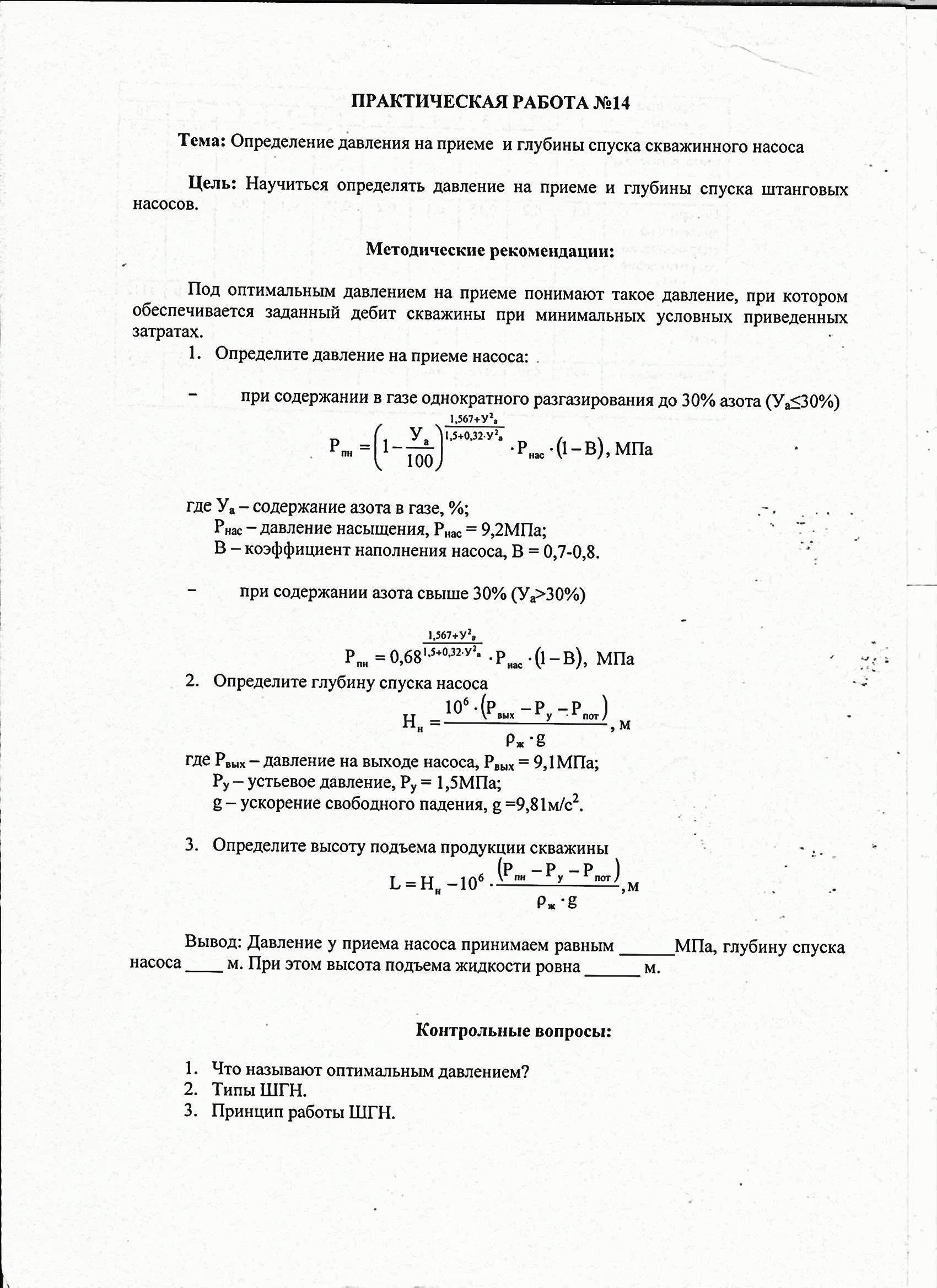 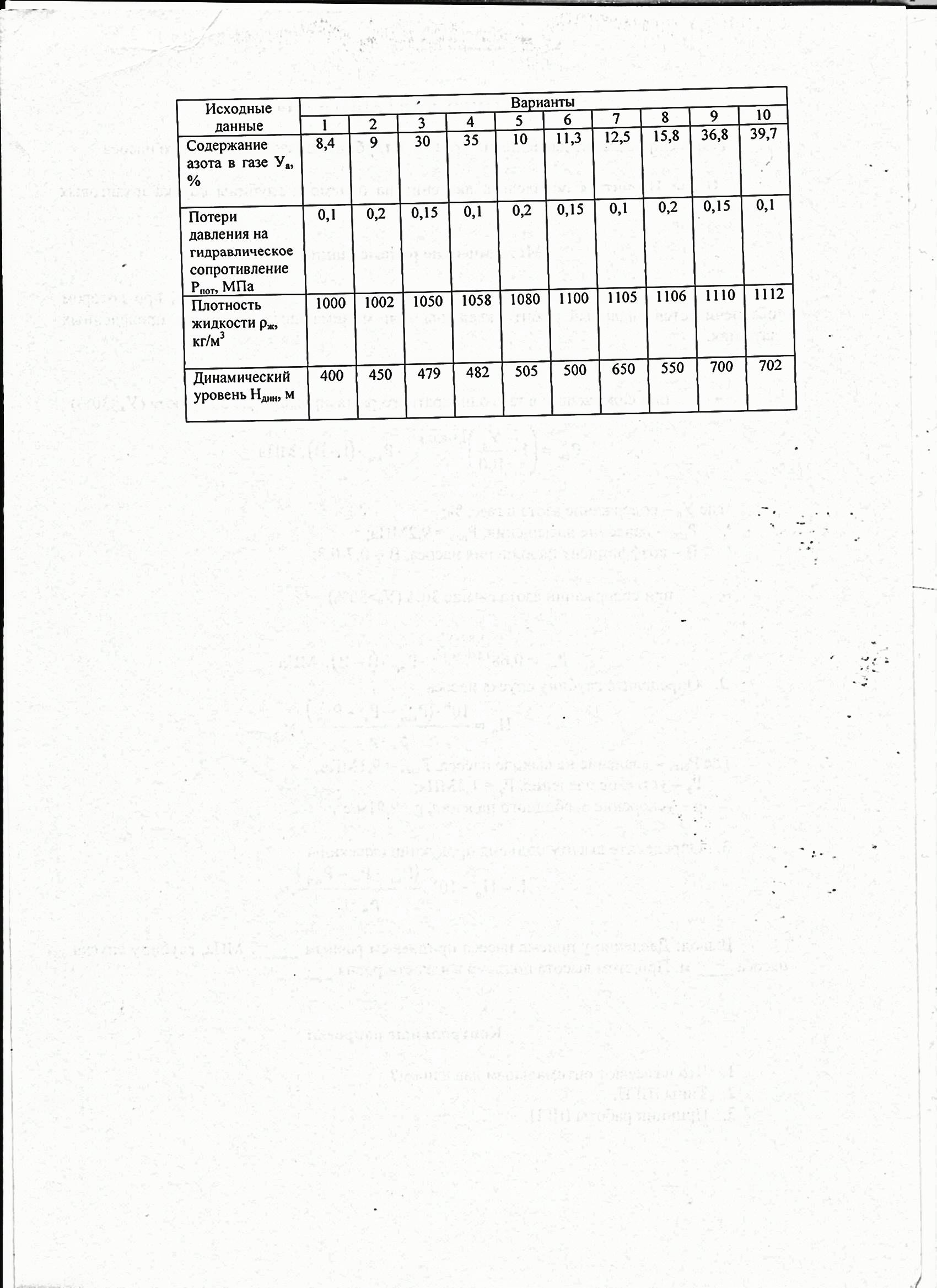 